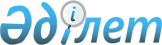 Шиелі аудандық мәслихатының 2021 жылғы 30 желтоқсандағы "Керделі ауылдық округінің 2022-2024 жылдарға арналған бюджеті туралы" № 18/11 шешіміне өзгерістер енгізу туралыҚызылорда облысы Шиелі аудандық мәслихатының 2022 жылғы 8 сәуірдегі № 21/11 шешімі
      Шиелі аудандық мәслихаты ШЕШТІ:
      1. Шиелі аудандық мәслихатының "Керделі ауылдық округінің 2022-2024 жылдарға арналған бюджеті туралы" 2021 жылғы 30 желтоқсандағы № 18/11 шешіміне мынадай өзгерістер енгізілсін:
      1-тармақ жаңа редакцияда жазылсын:
      "1. Керделі ауылдық округінің 2022-2024 жылдарға арналған бюджеті 1, 2 және 3-қосымшаларға сәйкес, оның ішінде 2022 жылға мынадай көлемдерде бекітілсін:
      1) кірістер – 408 263 мың теңге, оның ішінде:
      салықтық түсімдер – 1 652 мың теңге;
      трансферттер түсімі – 406 611 мың теңге;
      2) шығындар – 412 547 мың теңге;
      3) таза бюджеттік кредиттеу - 0;
      бюджеттік кредиттер - 0;
      бюджеттік кредиттерді өтеу - 0;
      4) қаржы активтерімен операциялар бойынша сальдо - 0;
      қаржы активтерін сатып алу - 0;
      мемлекеттің қаржы активтерін сатудан түсетін түсімдер - 0;
      5) бюджет тапшылығы (профициті) – -4 284 мың теңге;
      6) бюджет тапшылығын қаржыландыру (профицитті пайдалану) - 4 284 мың теңге;
      қарыздар түсімі - 0;
      қарыздарды өтеу - 0;
      бюджет қаражаттарының пайдаланылатын қалдықтары – 4 284 мың теңге.".
      Көрсетілген шешімнің 1-қосымшасы осы шешімнің қосымшасына сәйкес жаңа редакцияда жазылсын.
      2. Осы шешім 2022 жылдың 1 қаңтардан бастап қолданысқа енгізіледі. Керделі ауылдық округінің 2022 жылға арналған бюджеті
					© 2012. Қазақстан Республикасы Әділет министрлігінің «Қазақстан Республикасының Заңнама және құқықтық ақпарат институты» ШЖҚ РМК
				
      Шиелі аудандық мәслихатының хатшысы 

Т. Жағыпбаров
Шиелі аудандық мәслихатының
2022 жылғы 8 сәуірдегі
№ 21/11 шешіміне қосымшаШиелі аудандық мәслихатының
2021 жылғы 30 желтоқсандағы
№ 18/11 шешіміне 1-қосымша
Санаты 
Санаты 
Санаты 
Санаты 
Санаты 
Сомасы, мың теңге
Сыныбы
Сыныбы
Сыныбы
Сыныбы
Сомасы, мың теңге
 Кіші сыныбы
 Кіші сыныбы
 Кіші сыныбы
Сомасы, мың теңге
Атауы
Атауы
Сомасы, мың теңге
1. Кірістер
1. Кірістер
408 263
1
Салықтық түсімдер
Салықтық түсімдер
1 652
04
Меншiкке салынатын салықтар
Меншiкке салынатын салықтар
1 652
1
Мүлiкке салынатын салықтар
Мүлiкке салынатын салықтар
368
4
Көлiк құралдарына салынатын салық
Көлiк құралдарына салынатын салық
1 284
4
Трансферттердің түсімдері
Трансферттердің түсімдері
406 611
02
Мемлекеттiк басқарудың жоғары тұрған органдарынан түсетiн трансферттер
Мемлекеттiк басқарудың жоғары тұрған органдарынан түсетiн трансферттер
406 611
3
Ауданның (облыстық маңызы бар қаланың) бюджетінен трансферттер
Ауданның (облыстық маңызы бар қаланың) бюджетінен трансферттер
406 611
Фнкционалдық топ 
Фнкционалдық топ 
Фнкционалдық топ 
Фнкционалдық топ 
Фнкционалдық топ 
Сомасы, мың теңге
Функционалдық кіші топ 
Функционалдық кіші топ 
Функционалдық кіші топ 
Функционалдық кіші топ 
Сомасы, мың теңге
Бюджеттік бағдарламалардың әкімшісі 
Бюджеттік бағдарламалардың әкімшісі 
Бюджеттік бағдарламалардың әкімшісі 
Сомасы, мың теңге
Бюджеттік бағдарламалар (кіші бағдарламалар)
Бюджеттік бағдарламалар (кіші бағдарламалар)
Сомасы, мың теңге
Атауы
Сомасы, мың теңге
2. Шығындар
412 547
01
Жалпы сипаттағы мемлекеттiк қызметтер
25 853
1
Мемлекеттiк басқарудың жалпы функцияларын орындайтын өкiлдi, атқарушы және басқа органдар
25 853
124
Аудандық маңызы бар қала, ауыл, кент, ауылдық округ әкімінің аппараты
25 853
001
Аудандық маңызы бар қала, ауыл, кент, ауылдық округ әкімінің қызметін қамтамасыз ету жөніндегі қызметтер
25 853
07
Тұрғын үй-коммуналдық шаруашылық
4 062,2
3
Елді-мекендерді көркейту
4 062,2
124
Аудандық маңызы бар қала, ауыл, кент, ауылдық округ әкімінің аппараты
4 062,2
008
Елді мекендерде көшелерді жарықтандыру
2 235
009
Елді мекендердің санитариясын қамтамасыз ету
700
011
Елді мекендерді абаттандыру мен көгалдандыру
1 127,2
08
Мәдениет, спорт, туризм және ақпараттық кеңістiк
29 247
1
Мәдениет саласындағы қызмет
29 247
124
Аудандық маңызы бар қала, ауыл, кент, ауылдық округ әкімінің аппараты
29 247
006
Жергілікті деңгейде мәдени-демалыс жұмысын қолдау
29 247
12
Көлiк және коммуникация
353 228
1
Автомобиль көлiгi
353 228
124
Аудандық маңызы бар қала, ауыл, кент, ауылдық округ әкімінің аппараты
353 228
057
Ауыл ел бесігі жобасы шеңберінде ауылдық елді мекендердегі әлеуметтік және инженерлік инфрақұрылым бойынша іс-шараларды іске асыру
353 228
15
Трансферттер 
156,8
1
Трансферттер 
156,8
124
Аудандық маңызы бар қала, ауыл, кент, ауылдық округ әкімінің аппараты
156,8
044
Қазақстан Республикасының Ұлттық қорынан берілетін нысаналы трансферт есебінен республикалық бюджеттен бөлінген пайдаланылмаған (түгел пайдаланылмаған) нысаналы трансферттердің сомасын қайтару
132,7
048
Пайдаланылмаған (толық пайдаланылмаған) нысаналы трансферттерді қайтару
24,1
3. Таза бюджеттік кредит беру
0
4. Қаржы активтерімен жасалатын операциялар бойынша сальдо
0
5. Бюджет тапшылығы (профициті)
- 4 284
6. Бюджет тапшылығын қаржыландыру (профицитті пайдалану)
4 284 
8
Бюджет қаражатының пайдаланылатын қалдықтары
4 284
01
Бюджет қаражатының қалдығы
4 284
1
Бюджет қаражатының бос қалдықтары
4 284
001
Бюджет қаражатының бос қалдықтары
4 284